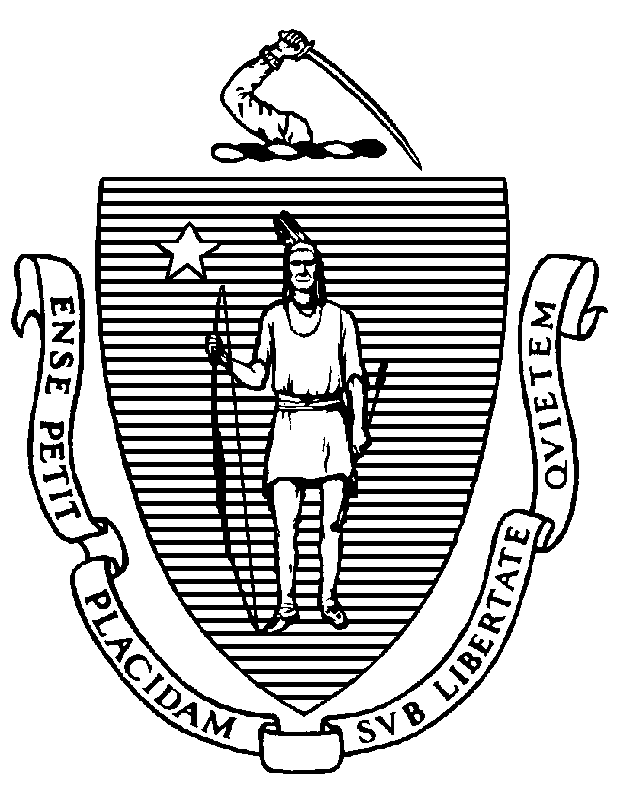 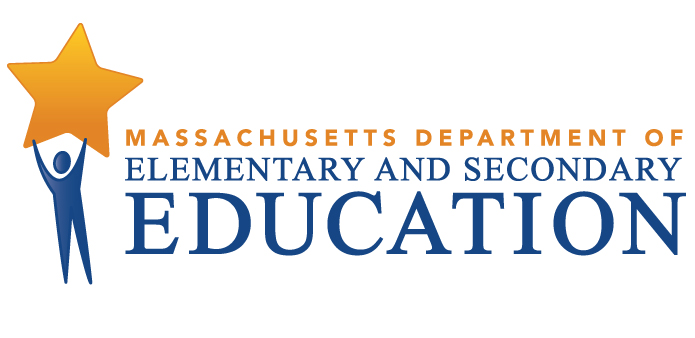 COORDINATED PROGRAM REVIEWMID-CYCLE REPORTDistrict: Westhampton Public SchoolsMCR Onsite Date: 02/16/2017Program Area: Special EducationMitchell D. Chester, Ed.D.Commissioner of Elementary and Secondary EducationCOORDINATED PROGRAM REVIEWMID-CYCLE REPORTCOORDINATED PROGRAM REVIEWMID-CYCLE REPORTCOORDINATED PROGRAM REVIEWMID-CYCLE REPORTSE Criterion # 13 - Progress Reports and contentRating:ImplementedBasis for Findings:A review of student records and staff interviews indicated that progress reports are provided at least as often as parents are informed of the progress of non-disabled students and consistently address student progress towards IEP goals. Westhampton Public Schools is a pre-K through grade six district and therefore does not have any students whose eligibility terminated because the student graduated from secondary school or exceeded the age of eligibility.SE Criterion # 14 - Review and revision of IEPsRating:ImplementedBasis for Findings:A review of student records indicated that at least annually, on or before the anniversary date of the IEP, a Team meeting is held to consider the student's progress and to review, revise, or develop a new IEP or refer the student for a re-evaluation, as appropriate. Staff interviews indicated that IEP Teams consistently review and revise IEPs to address any lack of expected student progress towards the annual goals and in the general curriculum. Record review and staff interviews also indicated that if the district and parent agree to make changes to a student's IEP between annual meetings, the Team is reconvened to amend the IEP. Parents are advised that they may request a complete copy of the amended IEP.SE Criterion # 18A - IEP development and contentRating:ImplementedBasis for Findings:A review of student records and staff interviews indicated that upon determining that the student is eligible for special education, IEP Teams develop the IEP, addressing all elements of the current IEP format provided by the Department of Elementary and Secondary Education. Staff interviews indicated that the IEP is not changed outside of the Team meeting.A review of student records also indicated that IEP Teams specifically address the skills and proficiencies needed to avoid and respond to bullying, harassment, or teasing for students whose disability affects social skills development, when the student's disability makes him or her vulnerable to bullying, harassment or teasing, and for students identified with a disability on the autism spectrum. Record review indicated that IEP Teams document their considerations of the skills and proficiencies needed by students in the district's Notice of Proposed School District Action (N1), or in the Present Levels of Educational Performance (PLEP) B or Additional Information sections of the IEP.SE Criterion # 18B - Determination of placement; provision of IEP to parentRating:ImplementedBasis for Findings:A review of student records and staff interviews indicated that IEP Teams develop the IEP prior to determining the appropriate placement to deliver the student's identified services and accommodations. Record review and staff interviews demonstrated that Teams consistently ensure that students are educated in the school she or he would attend if the student did not require special education, unless otherwise required by the IEP. Record review also demonstrated that placements are based on the IEP, including the types of related services, types of settings, types of service providers and location where services are to be provided.  Record review and staff interviews indicated that following the development of the IEP, the district provides the parents with a summary at the conclusion of the Team meeting and two copies of a proposed IEP and proposed placement within two calendar weeks.SE Criterion # 20 - Least restrictive program selectedRating:ImplementedBasis for Findings:Record review and staff interviews indicated that IEP Teams consistently justify why a student's removal from the regular education classroom is considered critical to the student's program and provide the basis for its conclusion that education of the student in a less restrictive environment, with the use of supplementary aids and services, could not be achieved satisfactorily.SE Criterion # 26 - Parent participation in meetingsRating:ImplementedBasis for Findings:The district provided the special education student roster as requested by the Department.SE Criterion # 32 - Parent advisory council for special educationRating:ImplementedBasis for Findings:Document review and staff interviews indicated that Westhampton Public Schools has an approved waiver to participate in the Hampshire Regional School District Parent Advisory Council. The parent advisory council fulfills the requirements of its approved waiver including: establishing by-laws regarding officers and operational procedures; advising the district on matters that pertain to the education and safety of students with disabilities; and meeting regularly with school officials to participate in the planning, development, and evaluation of the school district's special education programs. The school district also conducts, in cooperation with the parent advisory council, at least one workshop annually on the rights of students and their parents and guardians under the state and federal special education laws.